Publicado en Madrid el 20/05/2020 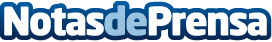 La Latina Valley Virtual duplica el número de eventos y asistentes durante la crisis del coronavirusLos eventos microsegmentados y generadores de contenidos como los que propone La Latina Valley Virtual son un Must para empresas y profesionales, según un estudio sectorialDatos de contacto:Axicom91 661 17 37   Nota de prensa publicada en: https://www.notasdeprensa.es/la-latina-valley-virtual-duplica-el-numero-de Categorias: Internacional Nacional Comunicación Marketing Emprendedores E-Commerce Ciberseguridad http://www.notasdeprensa.es